أقامت الإدارة العامة للتخطيط والتطوير الإداري بالتعاون مع كلية العلوم والدراسات الإنسانية بالغاط دورة تدريبية  لمعالجة النصوصأقامت الإدارة العامة للتخطيط والتطوير الإداري بالتعاون مع كلية العلوم والدراسات الإنسانية بالغاط دورة تدريبية بعنوان " معالجة النصوص وورد " وكانت الدورة لمدة يومين بتاريخ 6-7 / 6 / 1435هـ.الدورة كانت عبارة عن برنامج تدريبي يطور مهارات المتدربين على استخدام برنامج الوورد من خلال التدريب على عمليات البرنامج وشرح الاوامر الموجوده فيه وتطبيقها.وفي نهاية الدورة تم تكريم المتدرب المثالي / سلطان المطيري.  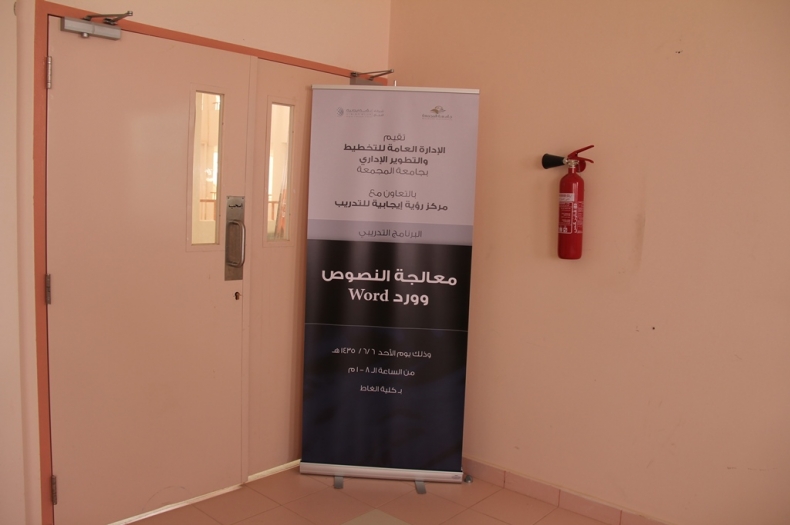 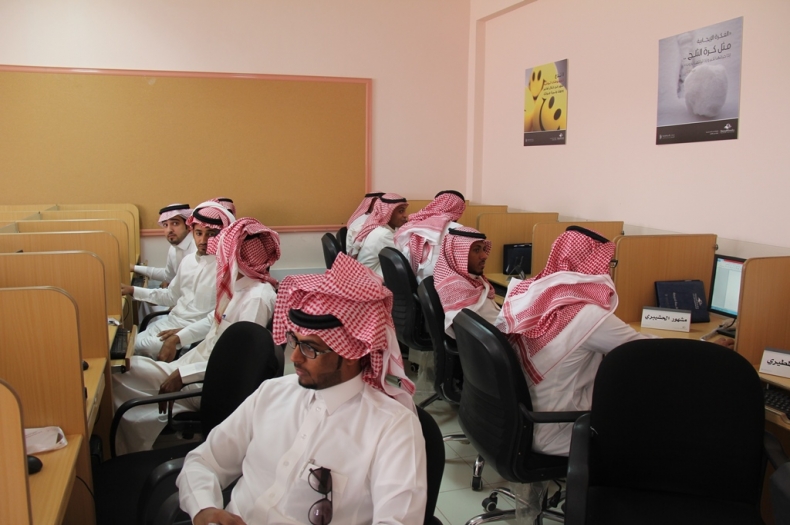 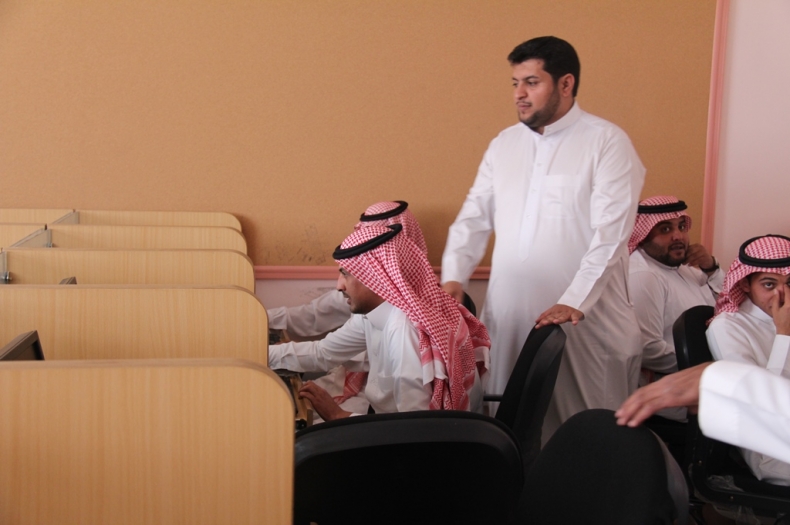 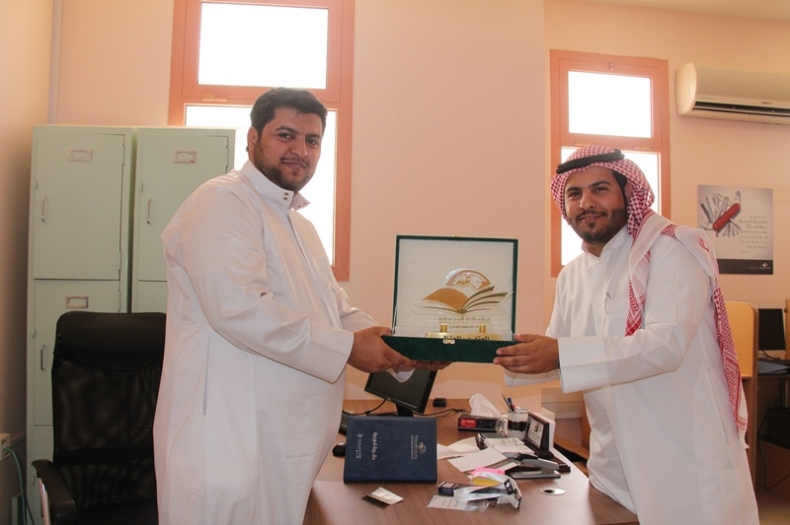 